РЕПУБЛИКА БЪЛГАРИЯ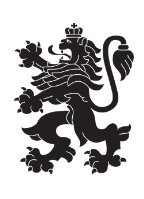 Министерство на земеделиетоОбластна дирекция „Земеделие“ гр.ПазарджикКомисия  по чл.17, ал.1, т.1 от ЗОЗЗ		  Препис - извлечениеПротокол № ПО-10-4От 30.05.2023 год.Р Е  Ш Е Н И Е :№ ПО-10-4от 30 май 2023 годинаЗА:      Промяна предназначение на земеделските земи за неземеделски нужди и      утвърждаване на площадки и трасета за проектиранеКОМИСИЯТА по чл.17, ал. 1, т.1 от ЗОЗЗРЕШИ:I. На основание чл.24, ал.2 от Закона за опазване на земеделските земи и чл.41, ал.1 от Правилника за прилагане на Закона за опазване на земеделските земи, променя предназначението на земеделска земя, собственост на физически и юридически лица, за нуждите на собствениците, както следва:1. Променя предназначението на 2 024 кв. м. земеделска земя,  ОСМА категория, неполивна, собственост на А.В.Ш. за изграждане на обект „Вилно строителство“ в землището на гр. Батак, местност  “Божанова къшла”,  имот с идентификатор 02837.4.200, община Батак, област Пазарджик при граници посочени в приложената скица и влязъл в сила ПУП – ПРЗ. Собственикът на земята да заплати на основание чл. 30, ал.1 от ЗОЗЗ такса по чл.6, т.7 на тарифата в размер на 1 366,20 лв.Решението може да бъде обжалвано при условията и по реда на Административнопроцесуалния кодекс.При отмяна на решението за промяна предназначението на земята, както и в случаите  по чл.24, ал.5, т.2 и 3 от ЗОЗЗ, заплатената такса по чл.30 не се възстановява.При промяна на инвестиционното намерение относно функционалното предназначение на обекта, на основание чл. 67а, ал. 4 от ППЗОЗЗ се провежда процедурата по глава пета от ППЗОЗЗ.2. Променя предназначението на 2 443 кв. м. земеделска земя,  ДЕСЕТА категория, неполивна, съсобственост на С.А.Х. и Е.В.Х. за изграждане на обект „За индивидуално вилно застрояване /вилна сграда/“ в землището на гр. Батак, местност  “Дъното”,  имот с идентификатор 02837.4.22, община Батак, област Пазарджик при граници посочени в приложената скица и влязъл в сила ПУП – ПРЗ. Съсобствениците на земята да заплатят на основание чл. 30, ал.1 от ЗОЗЗ такса по чл.6, т.7 на тарифата в размер на 329,81 лв.Решението може да бъде обжалвано при условията и по реда на Административнопроцесуалния кодекс.При отмяна на решението за промяна предназначението на земята, както и в случаите  по чл.24, ал.5, т.2 и 3 от ЗОЗЗ, заплатената такса по чл.30 не се възстановява.При промяна на инвестиционното намерение относно функционалното предназначение на обекта, на основание чл. 67а, ал. 4 от ППЗОЗЗ се провежда процедурата по глава пета от ППЗОЗЗ.3. Променя предназначението на 3 653 кв. м. земеделска земя,  СЕДМА категория, неполивна, съсобственост на С.А.С. и Н.А.С. за изграждане на обект „Индивидуално вилно строителство – изграждане на четири вилни сгради“ в землището на гр. Батак, местност  “Еньов камък”,  имот с идентификатор 02837.6.1054, община Батак, област Пазарджик при граници посочени в приложената скица и влязъл в сила ПУП – ПРЗ. Съсобствениците на земята да заплатят на основание чл. 30, ал.1 от ЗОЗЗ такса по чл.6, т.7 на тарифата в размер на 3452,09 лв.Решението може да бъде обжалвано при условията и по реда на Административнопроцесуалния кодекс.При отмяна на решението за промяна предназначението на земята, както и в случаите  по чл.24, ал.5, т.2 и 3 от ЗОЗЗ, заплатената такса по чл.30 не се възстановява.При промяна на инвестиционното намерение относно функционалното предназначение на обекта, на основание чл. 67а, ал. 4 от ППЗОЗЗ се провежда процедурата по глава пета от ППЗОЗЗ.4. Променя предназначението на 1 001 кв. м. земеделска земя,  СЕДМА категория, неполивна, съсобственост на Н.З.Т. и М.Д.Ш. за изграждане на обект „Индивидуално вилно строителство – изграждане на две вилни сгради“ в землището на гр. Батак, местност  “Правия път”,  имот с идентификатор 02837.11.339, община Батак, област Пазарджик при граници посочени в приложената скица и влязъл в сила ПУП – ПРЗ. Съсобствениците на земята да заплатят на основание чл. 30, ал.1 от ЗОЗЗ такса по чл.6, т.7 на тарифата в размер на 945,95 лв.Решението може да бъде обжалвано при условията и по реда на Административнопроцесуалния кодекс.При отмяна на решението за промяна предназначението на земята, както и в случаите  по чл.24, ал.5, т.2 и 3 от ЗОЗЗ, заплатената такса по чл.30 не се възстановява.При промяна на инвестиционното намерение относно функционалното предназначение на обекта, на основание чл. 67а, ал. 4 от ППЗОЗЗ се провежда процедурата по глава пета от ППЗОЗЗ.5. Променя предназначението на 2 434 кв. м. земеделска земя,  СЕДМА категория, неполивна, собственост на Ц.Б.М. за изграждане на обект „Индивидуално вилно строителство и път – изграждане на четири вилни сгради“ в землището на гр. Батак, местност  “Правия път”,  имот с идентификатор 02837.11.321, община Батак, област Пазарджик при граници посочени в приложената скица и влязъл в сила ПУП – ПРЗ. Собственикът на земята да заплати на основание чл. 30, ал.1 от ЗОЗЗ такса по чл.6, т.7 на тарифата в размер на 2300,13 лв.Решението може да бъде обжалвано при условията и по реда на Административнопроцесуалния кодекс.При отмяна на решението за промяна предназначението на земята, както и в случаите  по чл.24, ал.5, т.2 и 3 от ЗОЗЗ, заплатената такса по чл.30 не се възстановява.При промяна на инвестиционното намерение относно функционалното предназначение на обекта, на основание чл. 67а, ал. 4 от ППЗОЗЗ се провежда процедурата по глава пета от ППЗОЗЗ.II. На основание чл.24, ал.2 от Закона за опазване на земеделските земи и чл.41, ал.1 от Правилника за прилагане на Закона за опазване на земеделските земи, във връзка чл.17а, ал.3 от ЗОЗЗ променя предназначението на земеделска земя, собственост на физически и юридически лица, за нуждите на собствениците, както следва:6. Променя предназначението на 994 кв. м. земеделска земя,  ОСМА категория, неполивна, съсобственост на А.В.З. и Р.Г.З. за изграждане на обект „Жилищно застрояване /жилищна сграда/“ в землището на гр. Брацигово, местност  “Герчовица”,  имот с идентификатор 06207.3.211, община Брацигово, област Пазарджик при граници посочени в приложената скица и влязъл в сила ПУП – ПРЗ. Съсобствениците на земята да заплатят на основание чл. 30, ал.1 от ЗОЗЗ такса по чл.6, т.7 на тарифата в размер на 447,30 лв.Решението може да бъде обжалвано при условията и по реда на Административнопроцесуалния кодекс.При отмяна на решението за промяна предназначението на земята, както и в случаите  по чл.24, ал.5, т.2 и 3 от ЗОЗЗ, заплатената такса по чл.30 не се възстановява.При промяна на инвестиционното намерение относно функционалното предназначение на обекта, на основание чл. 67а, ал. 4 от ППЗОЗЗ се провежда процедурата по глава пета от ППЗОЗЗ.III. На основание § 30, ал. 2 от Преходните и заключителни разпоредби към Закона за изменение и допълнение на Закона за посевния и посадъчния материал:7. Потвърждава Решение № К-1/10.01.2006год., точка 20, на Комисията по чл.17, ал.1, т.1 от ЗОЗЗ към ОД „Земеделие“ гр. Пазарджик, със следното съдържание:„Променя предназначението на 4 691 кв.м. земеделска земя от седма категория, неполивна, собственост на ”А.-М.”  за изграждане на обект:  ”За малък хотел” в землището на гр. Батак, част от имот № 914082, местност  “Горни казани” община Батак, област Пазарджик при граници посочени в приложената скица и влязъл в сила ПУП.Собственикът на земята да заплати на основание чл.30 от ЗОЗЗ такса по чл.6, т.5 на тарифата в размер 2298,59 лв.“Земеделската земя с площ от 4 691 кв.м., предмет на настоящото решение, е в границите на поземлен  имот с идентификатор 02837.8.103 по КККР на гр. Батак, одобрена със заповед № РД-18-10/12.04.2011 год. на изпълнителен директор на АГКК, собственост на „Т.А.Л.Г.“ ООД.Заинтересованото лице да заплати  на основание чл. 30, ал. 1 от ЗОЗЗ, такса по чл.6, т.5, във връзка с чл.5, ал.2, т.3 на Тарифата в размер на 3612,07 лева, представляваща разликата между внесената такса в размер на 2298,59 лева, посочена в Решение № К-1/10.01.2006 год., точка 20 на Комисията по чл.17, ал.1, т.1 от ЗОЗЗ и определената такса по действащата към момента на внасяне на предложението тарифа в размер на 5910,66 лв.Решението може да бъде обжалвано при условията и по реда на Административнопроцесуалния кодекс.При отмяна на решението за промяна предназначението на земята, както и в случаите  по чл.24, ал.5, т.2 и 3 от ЗОЗЗ, заплатената такса по чл.30 не се възстановява.При промяна на инвестиционното намерение относно функционалното предназначение на обекта, на основание чл. 67а, ал. 4 от ППЗОЗЗ се провежда процедурата по глава пета от ППЗОЗЗ.8. Потвърждава Решение № К-9/05.12.2008год., точка 47, на Комисията по чл.17, ал.1, т.1 от ЗОЗЗ към ОД „Земеделие“ гр. Пазарджик, със следното съдържание:„Променя предназначението на 1722 кв.м. земеделска земя от десета категория, неполивна, съсобственост на Б.А.К. и Л.П.Б. за изграждане на обект ”Индивидуално вилно строителство” в землището на гр. Батак, имот № 006011, местност “Дъното”, община Батак, област Пазарджик при граници посочени в приложената скица и влязъл в сила ПУП.Собственикът на земята да заплати на основание чл.30 от ЗОЗЗ такса по чл.6, т.7 на тарифата в размер на 120,54 лв.“Земеделската земя с площ от 1 722 кв.м., предмет на настоящото решение, е в границите на поземлени  имоти с идентификатори 02837.4.40, 02837.4.41  и 02837.4.35 по КККР на гр. Батак, одобрена със заповед № РД-18-10/12.04.2011 год. на изпълнителен директор на АГКК, съсобственост на Б.А.К. и Л.П.Б.Заинтересованото лице да заплати  на основание чл. 30, ал. 1 от ЗОЗЗ, такса по чл.6, т.7 на Тарифата в размер на 111,93 лева, представляваща разликата между внесената такса в размер на 120,54 лева, посочена в Решение № К-9/05.12.2008год., точка 47 на Комисията по чл.17, ал.1, т.1 от ЗОЗЗ и определената такса по действащата към момента на внасяне на предложението тарифа в размер на 232,47 лв.Решението може да бъде обжалвано при условията и по реда на Административнопроцесуалния кодекс.При отмяна на решението за промяна предназначението на земята, както и в случаите  по чл.24, ал.5, т.2 и 3 от ЗОЗЗ, заплатената такса по чл.30 не се възстановява.При промяна на инвестиционното намерение относно функционалното предназначение на обекта, на основание чл. 67а, ал. 4 от ППЗОЗЗ се провежда процедурата по глава пета от ППЗОЗЗ.9. Потвърждава Решение № К-4/13.04.2007  год., точка  34, на Комисията по чл.17, ал.1, т.1 от ЗОЗЗ към ОД „Земеделие“ гр. Пазарджик, със следното съдържание:„Променя предназначението на 2 310  кв.м. земеделска земя от трета категория, неполивна, собственост на Н.Х.Б. за изграждане на обект ”Търговия и услуги” в землището на гр. Пазарджик, част от имот № 011037 и 147 кв.м. част от имот № 011029 – собственост на община Пазарджик за пътна връзка, местност  “Панагюрско шосе”, община Пазарджик, обл. Пазарджик при граници посочени в приложената скица и влязъл в сила ПУП.Собственикът на земята да отнеме и оползотвори хумустния пласт от площадката и заплати на основание чл.30 от ЗОЗЗ такса по чл.6, т.1 на тарифата в размер на 3 685,50 лв..“Земеделската земя с площ от 2 310  кв.м., предмет на настоящото решение, е в границите на поземлен  имот с идентификатор 55155.11.67 по КККР на гр. Пазарджик, одобрена със заповед № РД-18-97/28.10.2008 год. на изпълнителен директор на АГКК, съсобственост на Д.Г.Ц. и И.П.Ц.Земеделската земя с площ от 147 кв.м., предмет на настоящото решение, е в границите на част от поземлен  имот с идентификатор 55155.11.29 по КККР на гр. Пазарджик, одобрена със заповед № РД-18-97/28.10.2008 год. на изпълнителен директор на АГКК, собственост на община Пазарджик.Заинтересованото лице да заплати  на основание чл. 30, ал. 1 от ЗОЗЗ, такса по чл.6, т.1, на Тарифата в размер на 4 852,58 лева, представляваща разликата между внесената такса в размер на 3685,50 лева, посочена в Решение № К-4/13.04.2007 год., точка 34 на Комисията по чл.17, ал.1, т.1 от ЗОЗЗ и определената такса по действащата към момента на внасяне на предложението тарифа в размер на 8538,08 лв.Решението може да бъде обжалвано при условията и по реда на Административнопроцесуалния кодекс.При отмяна на решението за промяна предназначението на земята, както и в случаите  по чл.24, ал.5, т.2 и 3 от ЗОЗЗ, заплатената такса по чл.30 не се възстановява.При промяна на инвестиционното намерение относно функционалното предназначение на обекта, на основание чл. 67а, ал. 4 от ППЗОЗЗ се провежда процедурата по глава пета от ППЗОЗЗ.10. Потвърждава Решение № К-7/25.07.2006, точка 15, на Комисията по чл.17, ал.1, т.1 от ЗОЗЗ към ОД „Земеделие“ гр. Пазарджик, със следното съдържание:„Променя предназначението на  9752 кв.м. земеделска земя от пета категория, неполивна, собственост на ”Г.” ООД за изграждане на обект: “Паркинг, администрация”  в землището на с.Звъничево, местност  “Черни могили” имот № 000505, общ. Пазарджик, обл. Пазарджик, при граници посочени в приложената скица и влязъл в сила ПУП.Собственикът на земята да отнеме и оползотвори хумусния пласт от площадката и заплати на основание чл.30 от ЗОЗЗ такса по чл.6, т.4 на тарифата в размер на  9386,30 лв.“Земеделската земя с площ от 9751 кв.м., предмет на настоящото решение, е в границите на поземлен  имот с идентификатор 30572.47.63 по КККР на с. Звъничево, одобрена със заповед № РД-18-64/30.06.2017 год. на изпълнителен директор на АГКК, собственост на „Г.“ ООД.Заинтересованото лице да заплати  на основание чл. 30, ал. 1 от ЗОЗЗ, такса по чл.6, т.7 и т.4, на Тарифата в размер на 9920,68 лева, представляваща разликата между внесената такса в размер на 9386,30 лева, посочена в Решение № К-7/25.07.2006 год., точка 15 на Комисията по чл.17, ал.1, т.1 от ЗОЗЗ и определената такса по действащата към момента на внасяне на предложението тарифа в размер на 19 306,98 лв.Преди започване на строителството да се отнеме и оползотвори  хумусния пласт от терена, върху който ще се извършва изграждането на обекта.Решението може да бъде обжалвано при условията и по реда на Административнопроцесуалния кодекс.При отмяна на решението за промяна предназначението на земята, както и в случаите  по чл.24, ал.5, т.2 и 3 от ЗОЗЗ, заплатената такса по чл.30 не се възстановява.При промяна на инвестиционното намерение относно функционалното предназначение на обекта, на основание чл. 67а, ал. 4 от ППЗОЗЗ се провежда процедурата по глава пета от ППЗОЗЗ.IV . На основание чл. 59б, ал.2, във връзка с 59а, ал. 2 от Правилника за прилагане на закона за опазване на земеделските земи /ППЗОЗЗ/  разрешава временно ползаване  на земеделска земя, както следва:11. На основание чл.59б, ал.2, във връзка с чл.59а, ал.2  от Правилника за прилагане на закона за опазване на земеделските земи:Разрешава временно ползване за срок от 10 /десет/ години на 354 кв.м. земеделска земя, с НТП – „нива“, седма категория, собственост на „К.“ ЕООД за реализиране на обект: „Поставяне на съоръжения за защита от градушки  на трайни насаждения – винени лозя“ в част от имот с идентификатор 67516.19.225, местност „Бакаджик“, землище с. Смилец, общ. Стрелча, обл. Пазарджик при граници, съгласно приложената скица и схема за разполагане на временен обект в М 1:1 000.На основание чл.58, ал.1 от ППЗОЗЗ след изтичане на срока, собственикът на имота  да премахне съоръжението и да върне земята в първоначалния й вид или във вид годен за земеделско ползване.Решението може да бъде обжалвано при условията и по реда на Административнопроцесуалния кодекс.12. На основание чл.59б, ал.2, във връзка с чл.59а, ал.2  от Правилника за прилагане на закона за опазване на земеделските земи:Разрешава временно ползване за срок от 10 /десет/ години на 100 кв.м. земеделска земя, с НТП – „нива“, шеста категория, собственост на „К.“ ЕООД за реализиране на обект: „Поставяне на съоръжения за защита от градушки  на трайни насаждения – винени лозя“ в част от имот с идентификатор 67516.22.150, местност „Песо поле“, землище с. Смилец, общ. Стрелча, обл. Пазарджик при граници, съгласно приложената скица и схема за разполагане на временен обект в М 1:1 000.На основание чл.58, ал.1 от ППЗОЗЗ след изтичане на срока, собственикът на имота  да премахне съоръжението и да върне земята в първоначалния й вид или във вид годен за земеделско ползване.Решението може да бъде обжалвано при условията и по реда на Административнопроцесуалния кодекс.V. На основание 41а от Правилника за прилагане на Закона за опазване на земеделските земи, спира процедурата за потвърждаване на решение за промяна предназначение, както следва:13. Спира процедурата за потвърждаване на Решение № РД-10-2/18.02.2010 год., точка  34, на Комисията по чл.17, ал.1, т.1 от ЗОЗЗ към ОД „Земеделие“ гр. Пазарджик, с което е променено предназначението на 2000 кв.м. земеделска земя от седма категория, неполивна, съсобственост на Л.И.К. и А.И.К. за изграждане на обект ”Индивидуално вилно застрояване” в землището на гр. Батак, имот № 090083, местност “Дълбок дол”, община Батак, област Пазарджик до изготвяне на Акт за установяване на административно нарушение и приключване на производство по чл.44 от ЗОЗЗ, тъй като използват земеделска земя за неземеделски нужди без разрешение за промяна на предназначението. Земеделските земи са основно национално богатство и се използват само за земеделски цели. В чл. 2, ал. 2 от ЗОЗЗ изрично е предвидено, че предназначението на земеделските земи е за производство на растителна продукция и паша на добитък по начин, неувреждащ почвеното плодородие и здравето.На 23.05.2023 год. е извършена служебна проверка от представители на ОД „Земеделие“ гр. Пазарджик и Общинска служба по земеделие гр. Пещера при което е установено, че са реализирани следните обекти в имота: - бетонова площадка /констатирана с протокол от 25.04.2023 год./, която е покрита с клони от горско дървесна раститилност;оградена площ с бордюри, насипана с пясък и поставена малка детска пързалка и друга по-голяма детска пързалка с дървен подход към нея /тип дървена къщичка/. До така описаната територия е поставен батут.      Решението може да бъде обжалвано при условията и по реда на Административнопроцесуалния кодекс.